СОВЕТ  ДЕПУТАТОВ ДОБРИНСКОГО МУНИЦИПАЛЬНОГО РАЙОНАЛипецкой области1-я сессия VII-го созываРЕШЕНИЕ09.10.2020г.                                         п.Добринка	                            №4-рсО досрочном прекращении полномочий Главы Добринского муниципального района Москворецкого Сергея Петровича в связи с отставкой по собственному желанию	Рассмотрев заявление Главы Добринского муниципального района Москворецкого Сергея Петровича, поступившее в Совет депутатов Добринского муниципального района, об отставке по собственному желанию, в соответствии с Федеральным законом  от 06.10.23003 № 131-ФЗ «Об общих принципах организации местного самоуправления в Российской Федерации», руководствуясь ст.34 Устава Добринского муниципального района, Совет депутатов Добринского муниципального района	РЕШИЛ:	1.Досрочно прекратить полномочия Главы Добринского муниципального района Москворецкого Сергея Петровича в связи с отставкой по собственному желанию с 09 октября 2020 года (заявление прилагается).	2.Опубликовать настоящее решение в районной газете «Добринские вести».	3.Настоящее решение вступает в силу со дня его принятия.Председатель Совета депутатовДобринского муниципального района                                       М.Б.Денисов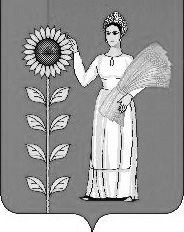 